Personal DetailsPlease tell us why you would like to volunteer for this role.__________________________________________________________________________________________________________________________________________________________________________________________________________________Work Experience1.__________________________________________________________________2.__________________________________________________________________3.__________________________________________________________________Previous Volunteer Experience1.__________________________________________________________________2.__________________________________________________________________3.__________________________________________________________________Qualifications1.__________________________________________________________________2.__________________________________________________________________3.__________________________________________________________________Skills1.__________________________________________________________________2.__________________________________________________________________3.__________________________________________________________________Interests and Hobbies1.__________________________________________________________________2.__________________________________________________________________3.__________________________________________________________________Background informationConsideration of your acceptance to CPNZ will require you to undergo a Police Security Clearance check.Are you aware of any information that may arise through the security checking process?Please circle one:	Yes /  NoIf yes, please provide details:__________________________________________________________________________________________________________________________________________________________________________________________________________________Do you have any special health requirements, medication, or disabilities that the Patrol Leader or those working with you should be aware of?______________________________________________________________________________________________________________________________________________________________________________________________________________________________________________________________________________________________________________________________________________________________Emergency Contact DetailsPlease write down the name of a family member or friend who you would like to be contacted in the event of an emergencyReferencesPlease supply the name and contact details of two referees.I give my consent to CPNZ, the Police and the____________________________ Community Patrol to make enquiries into my suitability as a volunteer and I authorise any person approached by the Police in this matter to release or disclose all information relevant to this application.Signed: _________________________ Date: __________________________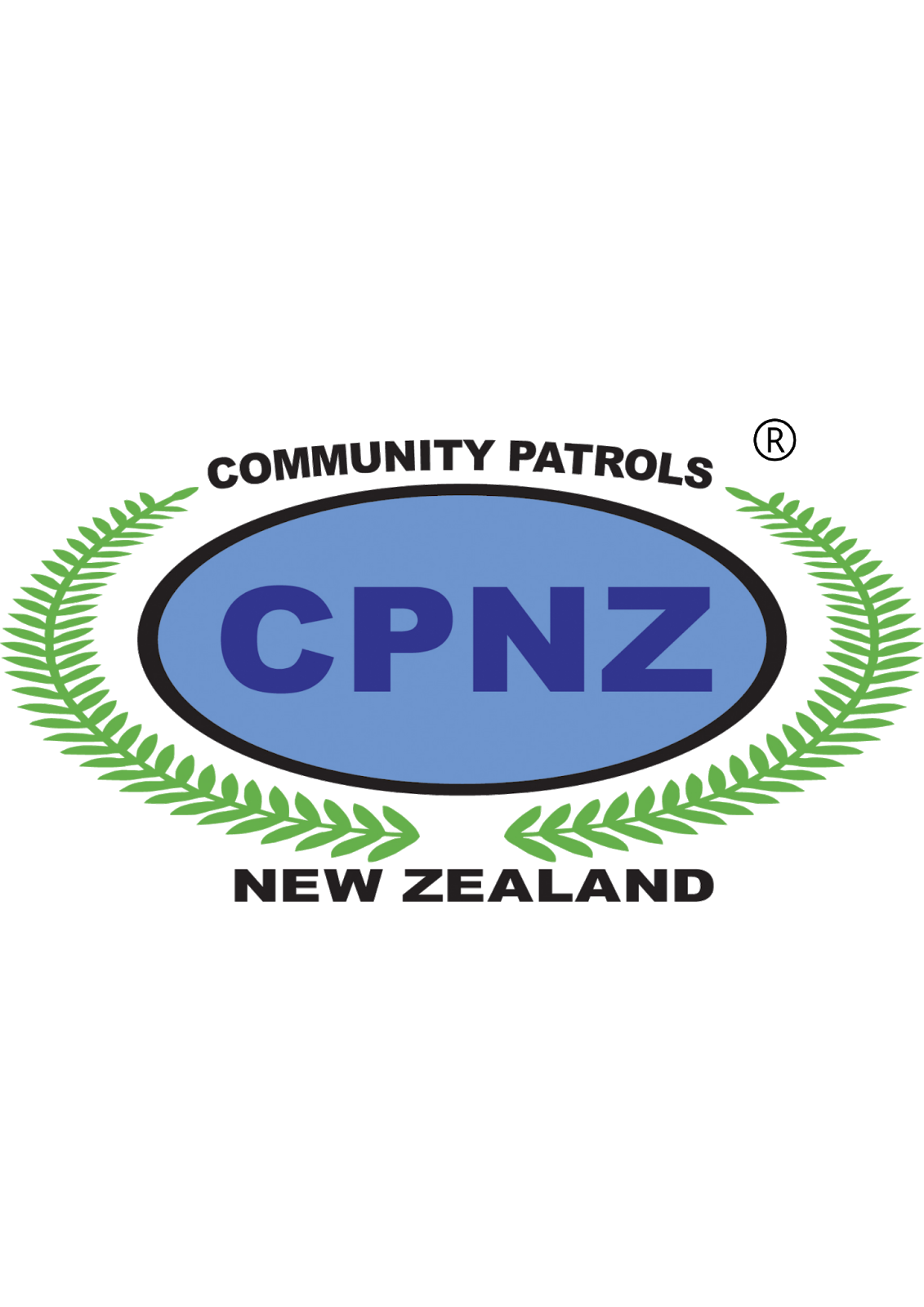 COMMUNITY PATROLSOF NEW ZEALANDApplication to join a CPNZ Community PatrolSurname:First Name:Date of Birth:Driver Licence:Occupation:Address:Post Code:Email:Home Phone:Mobile:NameAddressPostcodePhoneRelationship to youNameAddressPostcodePhoneRelationship to youNameAddressPostcodePhoneRelationship to you